Karel Čapek IIKarel Čapek byl ve své době osobností uznávanou velkou částí Evropy. Byl přesvědčeným zastáncem demokratických hodnot, i proto odmítal na sklonku 30. let 20. století emigrovat. Spisovatel širokého záběru, novinář, myslitel, který měl blízko k T. G. Masarykovi, se stále těší čtenářské oblibě. Podívejte se na video a vyzkoušejte si práci s konkrétním Čapkovým textem – Knihou apokryfů. 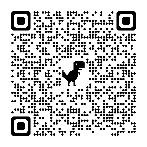 Osudy a dílo Karla Čapka______________________________________________________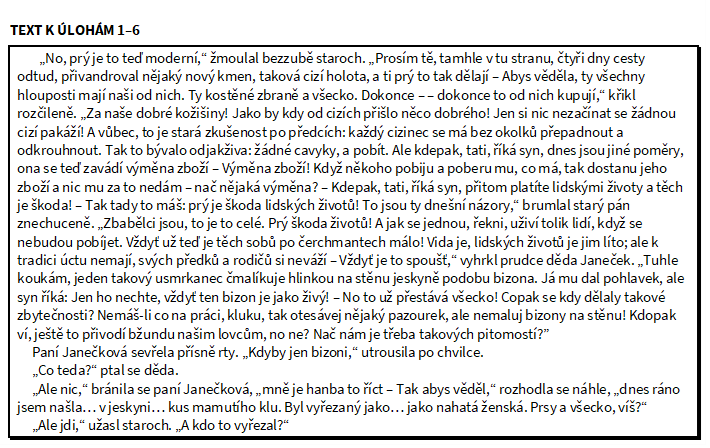 Nalezněte v textu všechna pojmenování užitá pro pana Janečka:…………………………………………………………………………………………………………………………………………………………………………………………………………………………………………………………………………………………………………………………………………………………………………………………………………………………………………………………………………Vysvětlete, jakými prostředky je dosahováno humorného účinku textu:………………………………………………………………………………………………………………………………………………………………………………………………………………………………………………………………………………………………………………………………………………………………………………………………………………………………………………………………………………………………………………………………………………………………………………………………………………………………………………………………………………………………………………Nalezněte v textu pasáž vyjadřující vzdálenost:…………………………………………………………………………………………………………………………………………………………………………………………………………………………………………………………………………………………………………………………………………………………………………………………………………………………………………………………………………Napište, ke kterému uměleckému dílu odkazuje závěr textu:…………………………………………………………………………………………………………………………………………………………………………………………………………………………………………………………………………………………………………………………………………………………………………………………………………………………………………………………………………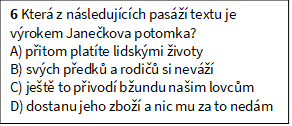 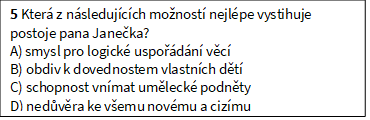 Co jsem se touto aktivitou naučil(a):………………………………………………………………………………………………………………………………………………………………………………………………………………………………………………………………………………………………………………………………………………………………………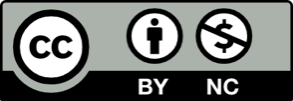 